SNP Memo #2022-2023-48
COMMONWEALTH of VIRGINIA 
Department of Education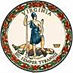 DATE: February 17, 2023TO: Directors, Supervisors, and Contact Persons AddressedFROM: Sandra C. Curwood, PhD, RDN, SandySUBJECT: Summer 2023 Survey The Virginia Department of Education, Office of School Nutrition Programs (VDOE-SNP), is requesting that school and community nutrition program sponsors complete this Summer 2023 Survey to gather information on the availability of summer 2023 meal programs to ensure that children in the Commonwealth have continued access to nutritious meals.Participation in this brief seven question survey is imperative to provide the VDOE-SNP and other stakeholders with critical data impacting program policy, potential funding, training, resource allocation, and future guidance. Data will also be crucial for connecting school and community sponsors in partnership to ensure no gaps in coverage.We know your time is valuable and appreciate your input. Please note this is anecdotal and responses will not be compared to claims, applications, or compliance. Please complete the short survey by March 3, 2023.If you have questions, please contact Maggie Parker, Child Nutrition Programs Coordinator, via email at Maggie.Parker@doe.virginia.gov or via phone at (804) 786-1147. SCC/MVP/cc